Non-AACOG Employee Application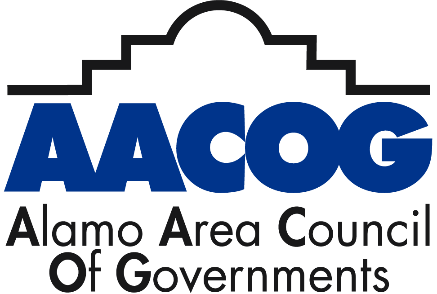  Intern ( Paid  Unpaid) Payroll Service Temporary Service      Volunteer Personal InformationPlease fill in the following basic information.Position InformationEach position that you apply for requires a separate application.SkillsEnter Word Processing, Computer or other skills and aptitudes you feel add to the overall effectiveness of this position.Certifications and LicensesEnter information about certifications and licenses that you have received below.Language AbilitiesPlease list languages other than English in which you are fluent.Education HistoryEnter information about your formal education history below ( or GED).Work History, if applicableEnter information about your work history for the last 5 years.Work History (Cont.), if applicableEnter information about your work history for the last 10 years if for the position of driver. Attach extra pages if necessary.Required Work Eligibility InformationPlease complete all questions in this section.
 Personal ReferencesEnter professional referencesFirst/Given Name:MI:Last/Family Name:Last/Family Name:Last/Family Name:Address:Address:Address:Address:City/State/Zip:City/State/Zip:City/State/Zip:City/State/Zip:Country:Country:Country:Country:United States of AmericaUnited States of AmericaUnited States of AmericaUnited States of AmericaUnited States of AmericaUnited States of AmericaUnited States of AmericaUnited States of AmericaWork Phone:Home Phone:Home Phone:Home Phone:Mobile Phone:Mobile Phone:Mobile Phone:Company E-Mail:Company E-Mail:Personal E-Mail:Personal E-Mail:Personal E-Mail:Name of Emergency Contact:Name of Emergency Contact:Emergency Contact Phone:Emergency Contact Phone:Emergency Contact Phone:Name of Alternate Emergency Contact:Name of Alternate Emergency Contact:Emergency Contact Phone:Emergency Contact Phone:Emergency Contact Phone:Title of Position Applying for:Available Start Date?How did you learn about this position?How did you learn about this position?How did you learn about this position? AACOG Website (www.aacog.com) AACOG Website (www.aacog.com) Job Fair Other – Please Specify       Other – Please Specify      Skill:Years of Experience:Skill:Years of Experience:Skill:Years of Experience:Skill:Years of Experience:Skill:Years of Experience:Skill:Years of Experience:Certification or License:Certification or License:Issued By:Issued By:Achieved Date:Expiration Date:Language:Acquired Date: Read 	Proficiency Level: Low  Fair  Adequate  Proficient  Fluent Low  Fair  Adequate  Proficient  Fluent Low  Fair  Adequate  Proficient  Fluent Speak 	Proficiency Level: Low  Fair  Adequate  Proficient  Fluent Low  Fair  Adequate  Proficient  Fluent Low  Fair  Adequate  Proficient  Fluent Write	Proficiency Level: Low  Fair  Adequate  Proficient  Fluent Low  Fair  Adequate  Proficient  Fluent Low  Fair  Adequate  Proficient  Fluent Translate	Proficiency Level: Low  Fair  Adequate  Proficient  Fluent Low  Fair  Adequate  Proficient  Fluent Low  Fair  Adequate  Proficient  FluentHighest Grade Completed:Highest Grade Completed:Highest Grade Completed: 9   10  11   12   GED
 Associate’s   Bachelor’s  Master’s   Ph.D. 9   10  11   12   GED
 Associate’s   Bachelor’s  Master’s   Ph.D. 9   10  11   12   GED
 Associate’s   Bachelor’s  Master’s   Ph.D.College/Technical School Name:College/Technical School Name:College/Technical School Name:City/State:City/State:City/State:Start Date/End Date:Start Date/End Date:Start Date/End Date:      to            to            to      Degree:Major:Graduated:Yes  No Employment Start Date/End Date:      to      Job Title:Company:Company Telephone:Starting Pay:
Indicate per hour/bi-weekly/per year, etc.      per      Ending Pay:
Indicate per hour/bi-weekly/per year, etc.      per      Departure Reason:Eligible for Rehire: Yes   NoPrimary Responsibilities:Employment Start Date/End Date:      to      Job Title:Company:Company Telephone:Starting Pay:
Indicate per hour/bi-weekly/per year, etc.      per      Ending Pay:
Indicate per hour/bi-weekly/per year, etc.      per      Departure Reason:Eligible for Rehire: Yes   NoPrimary Responsibilities:Are you a prior employee of AACOG or affiliate?Are you a prior employee of AACOG or affiliate? Yes    NoHave you served or are you currently serving as a committee member for AACOG?Have you served or are you currently serving as a committee member for AACOG? Yes    NoIf yes, please indicate which committee and the time served.Are you related to an AACOG Board member or employee?Are you related to an AACOG Board member or employee? Yes    NoIf yes, please indicate name and relationship.Former Workforce Solutions-Alamo or Alamo WorkSource employee and/or board member?Former Workforce Solutions-Alamo or Alamo WorkSource employee and/or board member? Yes    NoAre you over 18 years of age?Are you over 18 years of age? Yes    NoCan you furnish proof of eligibility to work in the ?Can you furnish proof of eligibility to work in the ? Yes    NoComments:       Comments:       Comments:       Name:Name:Phone Number:Phone Number:E-Mail Address:Email Address: